РОССИЙСКАЯ ФЕДЕРАЦИЯАдминистрация Дубровского района
ПОСТАНОВЛЕНИЕОт 20 февраля 2014 г. №117 п. ДубровкаО внесении изменений в постановление Администрации Дубровского района «Об утверждении муниципальной программы «Развитие образование Дубровского района на 2013 -2015 гг.»» от 23.12.2013 № 705.В соответствии с Решением Дубровского районного Совета народных депутатов от 11.02.2014 г. № 11 «О внесении изменений и дополнений в Решение Дубровского районного Совета народных депутатов № 99 от 23.12.2013 года «О бюджете муниципального образования «Дубровский район» на 2014 год и на плановый период 2015 и 2016 годов»ПОСТАНОВЛЯЮ:Внести изменения в Постановление администрации Дубровского района «Об утверждении муниципальной программы «Развитие образование Дубровского района на 2014 -2016 гг.»» от 23.12.2013 № 705     1. В паспорте муниципальной программы муниципального образования «Дубровский район» строку «Объемы бюджетных ассигнований на реализацию муниципальной программы» Средства муниципального образования «Дубровский район» Общий объем средств, предусмотренных на реализацию муниципальной программы»Изложить в новой редакции:«Средства муниципального образования «Дубровский район» Общий объем средств, предусмотренных на реализацию муниципальной программы 495 452, 80030 гыс.руб., в т.ч.:год - 171 288, 21630 гыс.руб.год- 163 886, 60700тыс.руб.год- 160 277, 97700 тыс.руб.»Раздел 4. Ресурсное обеспечение реализации муниципальной программыИзложить в новой редакции:«Источниками финансирования программы являются средствабюджета муниципального образования «Дубровский район». Общий объем средств на реализацию муниципальной программы составляет5132043003 рублей.в том числе:Средства муниципального бюджета:год- 6018024530 рублей:год - 51872600,00 рублей;год- 49036200,00 рублей.Средства регионального бюджета:год - 111107971 ДО рублей:год- 112014007.00 рублей:год- 111241777.00 рублей.Внебюджетные (источники):год- 5470500,00 рублей:год- 5870500,00 рублей;год- 6470500.00 рублей.ПЛАН реализации муниципальной программы изложить в новой редакции согласно Приложению 1 к настоящему Постановлению.Настоящее постановление подлежит размещению на официальном сайте администрации Дубровского района в сети Интернет.Контроль за исполнением настоящего Постановления возложить на заместителя главы администрации Дубровского района по социальным вопросам Бороновскую О.А.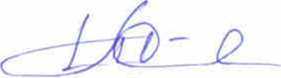 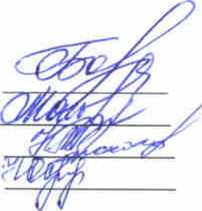 Приложение 1к Постановлению администрации Дубровского района от 20 февраля 2014 г. № 117ПЛАН реализации муниципальной программы»Подпрограмма.основноемероприятие.мероприятиеОтветственныйисполнитель,ответственныелицаИсточникфинансовогообеспеченияОбъем средств на реализациюОбъем средств на реализациюОбъем средств на реализациюОбъем средств на реализациюОбъем средств на реализациюПодпрограмма.основноемероприятие.мероприятиеОтветственныйисполнитель,ответственныелицаИсточникфинансовогообеспечениявсегоочередной год, рублейпервый год планового периода, рублейвторойгодплановогопериода,рублейобъема бюджетных ассигнований на период, выходящий за период формировани я бюджета1234567891Руководство и управление в сфере установленных функций органов местного самоуправленияКлочкова Е В.средства местного бюджета2 753 000,001 040 000.00898 000.00875 000.001Руководство и управление в сфере установленных функций органов местного самоуправленияКлочкова Е В.поступления из областного бюджета1Руководство и управление в сфере установленных функций органов местного самоуправленияКлочкова Е В.внебюджетныеисточники1Руководство и управление в сфере установленных функций органов местного самоуправленияКлочкова Е В.Итого :2 753 000,001 040 000,00898 000.00875 000.002ДошкольныеобразовательныеорганизацииКлочкова Е В.Руководителидошкольныхобразовательныхучрежденийсредства местного бюджета15 768 900.005 940 900,004 938 000,004 890 000.002ДошкольныеобразовательныеорганизацииКлочкова Е В.Руководителидошкольныхобразовательныхучрежденийпоступления из областного бюджета2ДошкольныеобразовательныеорганизацииКлочкова Е В.Руководителидошкольныхобразовательныхучрежденийвнебюджетныеисточники8 500 000.002 600 000,002 800 000.003 100 000,002ДошкольныеобразовательныеорганизацииКлочкова Е В.РуководителидошкольныхобразовательныхучрежденийИтого :24 268 900,008 540 900,007 738 000.007 990 000,00Клочкова Е Всредства местного бюджета58 111 700.0021 622 700,0018 685 000,0017 804 000,00Клочкова Е Впоступления из областного бюджета0.003Общеобразовательныеорганизациидиректора общеобразовател ьных учрежденийвнебюджетныеисточники7 900 000.002 400 000,002 600 000,002 900 000.003Общеобразовательныеорганизациидиректора общеобразовател ьных учрежденийИтого :66 ОН 700.0024 022 700.0021 285 000,0020 704 000.004ОрганизациидополнительногообразованияКлочкова Е.ВДиректораучрежденийдополнительногообразованиясредства местного бюджета37 494 945,3013 913 545,3012 227 000.001 1 354 400,004ОрганизациидополнительногообразованияКлочкова Е.ВДиректораучрежденийдополнительногообразованияпоступления из облас тного бюджета0.004ОрганизациидополнительногообразованияКлочкова Е.ВДиректораучрежденийдополнительногообразованиявнебюджетныеисточники1 411 500,00470 500.00470 500.00470 500.004ОрганизациидополнительногообразованияКлочкова Е.ВДиректораучрежденийдополнительногообразованияИтого :38 906 445.3014 384 045.3012 697 500.001 1 824 900.005Учреждения, обеспечивающие оказание услуг в сфере образованияКлочкова Е.В. Шапов А.В.средства местного бюджета23 798 700,008 825 000.007 585 000.007 388 700,005Учреждения, обеспечивающие оказание услуг в сфере образованияКлочкова Е.В. Шапов А.В.поступления из областного бюджета5Учреждения, обеспечивающие оказание услуг в сфере образованияКлочкова Е.В. Шапов А.В.внебюджетныеисточники5Учреждения, обеспечивающие оказание услуг в сфере образованияКлочкова Е.В. Шапов А.В.Итого :23 798 700.008 825 000,007 585 000.007 388 700,006Бюджетныеинвестиции в объектыкапитальногостроительствамуниципальнойсобственностисредства местного бюджета1 503 000.00887 000.00616 000.006Бюджетныеинвестиции в объектыкапитальногостроительствамуниципальнойсобственностипоступления из областного бюджета6Бюджетныеинвестиции в объектыкапитальногостроительствамуниципальнойсобственностивнебюджетныеисточники6Бюджетныеинвестиции в объектыкапитальногостроительствамуниципальнойсобственностиИтого :1 503 000,00887 000.00616 000.000.007Повышение энергетической эффективности и обеспечение энергосбереженияКлочкова Е.В. Шапов А.В.средства местного бюджета810 800,00331 600.00240 600.00238 600.007Повышение энергетической эффективности и обеспечение энергосбереженияКлочкова Е.В. Шапов А.В.поступления из областного бюджета7Повышение энергетической эффективности и обеспечение энергосбереженияКлочкова Е.В. Шапов А.В.внебюджетныеисточники7Повышение энергетической эффективности и обеспечение энергосбереженияКлочкова Е.В. Шапов А.В.Итого :810 800,00331 600,00240 600.00238 600,00средства местного бюджета150 000,0050 000,0050 000.0050 000,00поступления из областного бюджета8Противодействие злоупотреблению наркотиками и их незаконному оборотуКлочкова Е В. Твардовская С.А.внебюджетныеисточники8Противодействие злоупотреблению наркотиками и их незаконному оборотуКлочкова Е В. Твардовская С.А.Итого :150 000,0050 000.0050 000,0050 000.009Мероприятия по работе с детьми и молодежьюКрючкова Е.А.средства местного бюджета366 000,00152 500,00122 000,0091 500.009Мероприятия по работе с детьми и молодежьюКрючкова Е.А.поступления из областного бюджета9Мероприятия по работе с детьми и молодежьюКрючкова Е.А.внебюджетныеисточники9Мероприятия по работе с детьми и молодежьюКрючкова Е.А.Итого :366 000.00152 500,00122 000,0091 500.0010Финансовоеобеспечениедеятельностимуниципальныхобщеобразовательныхорганизаций, имеющихгосударственнуюаккредитациюнегосударственныхобщеобразовательныхорганизаций в частиреализации имигосударственногостандарта общегообразованияКлочкова Е.В. Директора общеобразовател ьных учрежденийсредства местного бюджета10Финансовоеобеспечениедеятельностимуниципальныхобщеобразовательныхорганизаций, имеющихгосударственнуюаккредитациюнегосударственныхобщеобразовательныхорганизаций в частиреализации имигосударственногостандарта общегообразованияКлочкова Е.В. Директора общеобразовател ьных учрежденийпоступления из областного бюджета219 828 018.0073 276 006,0073 276 006.0073 276 006,0010Финансовоеобеспечениедеятельностимуниципальныхобщеобразовательныхорганизаций, имеющихгосударственнуюаккредитациюнегосударственныхобщеобразовательныхорганизаций в частиреализации имигосударственногостандарта общегообразованияКлочкова Е.В. Директора общеобразовател ьных учрежденийвнебюджетныеисточники10Финансовоеобеспечениедеятельностимуниципальныхобщеобразовательныхорганизаций, имеющихгосударственнуюаккредитациюнегосударственныхобщеобразовательныхорганизаций в частиреализации имигосударственногостандарта общегообразованияКлочкова Е.В. Директора общеобразовател ьных учрежденийИтого :219 828 018,0073 276 006.0073 276 006,0073 276 006,0011Финансовоеобеспечениеполучениядошкольногообразования вдошкольныхобразовательныхорганизацияхКлочкова Е.В.Руководителидошкольныхобразовательныхучрежденийсредства местного бюджета11Финансовоеобеспечениеполучениядошкольногообразования вдошкольныхобразовательныхорганизацияхКлочкова Е.В.Руководителидошкольныхобразовательныхучрежденийпоступления из областного бюджета99 269 046,0033 089 682.0033 089 682.0033 089 682.0011Финансовоеобеспечениеполучениядошкольногообразования вдошкольныхобразовательныхорганизацияхКлочкова Е.В.Руководителидошкольныхобразовательныхучрежденийвнебюджетныеисточники0,0011Финансовоеобеспечениеполучениядошкольногообразования вдошкольныхобразовательныхорганизацияхКлочкова Е.В.РуководителидошкольныхобразовательныхучрежденийИтого :99 269 046,0033 089 682,0033 089 682,0033 089 682,00Организация исредства местного бюджета1 585 000.00564 000,00517 000,00504 000,00Организация ипоступления из областного бюджета12проведение олимпиад, выставок, конкурсов, конференций и других общественных мероприятий в сфере образованияКлочкова Е В Директора общеобразовател ьных учрежденийвнебюджетныеисточники12проведение олимпиад, выставок, конкурсов, конференций и других общественных мероприятий в сфере образованияКлочкова Е В Директора общеобразовател ьных учрежденийИтого :I 585 000,00564 000,00517 000.00504 000,0013Предоставление мер социальной поддержки работникам образовательных организаций, работающим в сельских населенных пунктах и поселках городского типа на территории Брянской областиКлочкова Е.В.Директораобщеобразовательных организацийРуководителидошкольныхобразовательныхучрежденийсредства местного бюджета0.0013Предоставление мер социальной поддержки работникам образовательных организаций, работающим в сельских населенных пунктах и поселках городского типа на территории Брянской областиКлочкова Е.В.Директораобщеобразовательных организацийРуководителидошкольныхобразовательныхучрежденийпоступления из областного бюджета15 266 691.004 742 283.005 648 319,004 876 089.0013Предоставление мер социальной поддержки работникам образовательных организаций, работающим в сельских населенных пунктах и поселках городского типа на территории Брянской областиКлочкова Е.В.Директораобщеобразовательных организацийРуководителидошкольныхобразовательныхучрежденийвнебюджетныеисточники13Предоставление мер социальной поддержки работникам образовательных организаций, работающим в сельских населенных пунктах и поселках городского типа на территории Брянской областиКлочкова Е.В.Директораобщеобразовательных организацийРуководителидошкольныхобразовательныхучрежденийИтого :15 266 691,004 742 283.005 648 319,004 876 089.0014Повышение безопасности дорожного движенияКлочкова Е.В. Прокопович И М Щебетунова ТВ.средства местного бюджета150 000.0050 000.0050 000,0050 000.0014Повышение безопасности дорожного движенияКлочкова Е.В. Прокопович И М Щебетунова ТВ.поступления из областного бюджета14Повышение безопасности дорожного движенияКлочкова Е.В. Прокопович И М Щебетунова ТВ.внебюджетныеисточники14Повышение безопасности дорожного движенияКлочкова Е.В. Прокопович И М Щебетунова ТВ.Итого :150 000.0050 000.0050 000.0050 000.0015Именные стипендии учащимся школКлочкова Е.В Прокопович Н.М.средства местного бюджета81 000,0027 000.0027 000,0027 000,0015Именные стипендии учащимся школКлочкова Е.В Прокопович Н.М.поступления из областного бюджета15Именные стипендии учащимся школКлочкова Е.В Прокопович Н.М.внебюджетныеисточники15Именные стипендии учащимся школКлочкова Е.В Прокопович Н.М.Итого :81 000,0027 000.0027 000,0027 000,0016Обеспечениедеятельностибухгалтерий,методическихкабинетовКлочкова Е.В Рябова Е.А. Матвиюк И Всредства местного бюджета16 694 000.006 120 000.005 357 000,005 217 000.0016Обеспечениедеятельностибухгалтерий,методическихкабинетовКлочкова Е.В Рябова Е.А. Матвиюк И Впоступления из областного бюджета16Обеспечениедеятельностибухгалтерий,методическихкабинетовКлочкова Е.В Рябова Е.А. Матвиюк И Ввнебюджетныеисточники16Обеспечениедеятельностибухгалтерий,методическихкабинетовКлочкова Е.В Рябова Е.А. Матвиюк И ВИтого :16 694 000,006 120 000.005 357 000.005 217 000.0017Учреждения психологамедико-социальногосопровожденияКлочкова Е.В. Твардовская С.А.средства местного бюджетаI 762 000,00656 000,00560 000.00546 000.0017Учреждения психологамедико-социальногосопровожденияКлочкова Е.В. Твардовская С.А.поступления из областного бюджета17Учреждения психологамедико-социальногосопровожденияКлочкова Е.В. Твардовская С.А.внебюджетныеисточники17Учреждения психологамедико-социальногосопровожденияКлочкова Е.В. Твардовская С.А.Итого :I 762 000.00656 000,00560 000,00546 000.00средства местного161 029 045,3060 180 245,3051 872 600,0049 036 200.00поступления из334 363 755,00111 107 971,00112 014 007.00111 241 777.00внебюджетные17 811 500.005 470 500,005 870 500.006 470 500,0018ВСЕГОИтого :513 204 300,30176 758 716.30169 757 107,00166 748 477.00